Milejowice, 05 lipca 2019 r.REGULAMIN KONKURSU KULINARNEGONa rabatę przyjazną pszczołomI. POSTANOWIENIA OGÓLNE§ 1.Niniejszy regulamin określa warunki, na jakich odbywa się konkurs pn. „Rabata przyjazna pszczołom”.Organizatorem konkursu jest Stowarzyszenie Aktywności Obywatelskiej „Radomka”. § 2.Ogłoszenie konkursu nastąpi za pośrednictwem mediów lokalnych. Regulamin Konkursu dostępny będzie na stronach internetowych SAO „Radomka” oraz na stronach partnera projektu LGD „Razem dla Radomki”:www.saoradomka.pl, www.razemdlaradomki.pl, www.innowacyjnaradomka.pl, www.wdolinieradomki.pl,II. CEL KONKURSU§ 3.Celem konkursu jest: Propagowanie znaczenia oraz roli pszczoły miodnej w środowisku naturalnym i rozwijanie zainteresowań przyrodniczych.Kształtowanie świadomych postaw wpływu człowieka na środowisko przyrodnicze i propagowanie konieczności rozumienia procesów przyrodniczych i ochrony przyrody.Podniesienie świadomości ekologicznej i budowanie postaw proekologicznych, oraz rozbudzanie wrażliwości na potrzeby środowiska.III. UCZESTNICY KONKURSU§ 4.Konkurs ma charakter otwarty. W konkursie mogą wziąć udział mieszkańcy obszarów wiejskich, placówki oświatowe, przetwórcy, osoby prowadzące gospodarstwa agroturystyczne, właściciele punktów gastronomicznych, osoby prywatne, lokalne stowarzyszenia lub grupy nieformalne (np. Koła Gospodyń Wiejskich), samorządy, placówki oświatowe, które wypełnią zgłoszenie na rabatę przyjazną pszczołom.W konkursie mogą wziąć udział podmioty, których terenem zamieszkania  i/lub działania to powiaty: radomski, przysuski, zwoleński.§ 5.1.  W konkursie mogą uczestniczyć ekipy konkursowe. 2.  Jedna ekipa/uczestnik może zgłosić do konkursu nie więcej niż pięć rabat. 4.  W konkursie nie mogą uczestniczyć członkowie Komisji Konkursowej ani członkowie ich rodzin. 5. Warunkiem udziału w konkursie jest nadesłanie w trybie ciągłym w nieprzekraczalnym terminie do dnia 15 października 2019 r. do siedziby partnera projektu LGD „Razem dla Radomki’ drogą pocztową lub mailową wypełnionego formularza zgłoszeniowego na adres:	Stowarzyszenie Aktywności Obywatelskiej „Radomka” 	Janiszew, ul. Zielona 127             26 -652 Zakrzewlub na adres e – mail: biuro@saoradomka.pl z dopiskiem na kopercie/w temacie wiadomości e – mail „Konkurs rabata”Decyduje data wpływu zgłoszenia.6. Wzór formularza zgłoszeniowego, stanowiący załącznik nr 1 do niniejszego Regulaminu, dostępny jest: 1) w siedzibie partnera projektu LGD „Razem dla Radomki” Janiszew ul. Zielona 127, 26-652 Zakrzew2) na stronach internetowych: www.saoradomka.pl www.razemdlaradomki.pl  www.innowacyjnaradomka.pl  www.wdolinieradomki.pl 7. Każda ze zgłaszanych rabat powinna zostać opisana na osobnym formularzu.8. Uczestnictwo w konkursie jest bezpłatne.IV. PRZEDMIOT KONKURSU§ 6.1. Przedmiotem konkursu są rabaty/kompozycje kwietne.2. Rabatą/kompozycją kwietną są rośliny kwitnące wprowadzone bezpośrednio do gruntu lub pojemników w postaci gazonów, skrzynek, donic itp..V.PRZEBIEG I REGUŁY PRZEPROWADZENIA KONKURSU§ 7.Konkurs przebiegać będzie w II etapach: 1. I etap - zgłoszenie do konkursu:Komisja Konkursowa, spośród zgłoszeń spełniających kryteria i wytyczne do uczestnictwa  w konkursie, na podstawie analizy opisów zawartych w Kartach Zgłoszeń wybierze min. 7 zgłoszeń do drugiego etapu konkursu.2. II etap – Komisja Konkursowa, spośród zgłoszeń wyłonionych w I etapie konkursu, oraz na podstawie przeprowadzonej na miejscu (na bieżąco) wizji lokalnej i utrwaleniu obrazu wyłoni zwycięzców.3. Rozstrzygnięcie konkursu odbędzie się w terminie podanym przez Organizatora.§ 8.Osoby zakwalifikowane do finału zostaną powiadomione o tym fakcie drogą elektroniczną i telefonicznie. § 9.1. Oceny rabat i wyboru laureata dokona 3 osobowa Komisja Konkursowa, powołana przez organizatora konkursu.§ 10.1.Oceniane będą:- różnorodność gatunków roślin,- połączenie gatunków ozdobnych z użytkowymi,- sadzenie roślin niskich z wysokimi,- połączenie różnych kolorów i kształtów kwiatów,- obecność gatunków kwitnących przez cały sezon wegetacyjny,- nasadzenia przede wszystkim gatunków rodzimych i tradycyjnych dla regionu,Decyzja Komisji Konkursowej jest ostateczna. VI. NAGRODY§ 11.1. Komisja Konkursowa wyłoni zwycięzców, którym przyznane zostaną nagrody rzeczowe w postaci produktów pszczelich.2. Informacja o zwycięzcach konkursu ukarze się na stronach internetowych SAO „Radomka” oraz partnera projektu LGD „Razem dla Radomki”.  VII. OCHRONA DANYCH OSOBOWYCH§ 12.Udział w Konkursie oznacza wyrażenie zgody na przetwarzanie danych osobowych (imię, nazwisko, adres, telefon, adres e-mail) i publikację, bez prawa do odrębnego wynagrodzenia, zgłoszonych do konkursu rabat oraz zdjęć rabat przez SAO „Radomka” oraz partnera projektu LGD „Razem dla Radomki” do celów związanych z przeprowadzeniem, udokumentowaniem oraz rozliczeniem  konkursu na „Rabatę przyjazna pszczołom”, realizowaną w ramach zadania publicznego pn. „Dookoła pszczół” dofinansowanego ze środków z budżetu Województwa Mazowieckiego w ramach zadania publicznego 18) ekologia i ochrona zwierząt oraz ochrona dziedzictwa przyrodniczego.Podanie danych osobowych jest dobrowolne, jednakże ich odmowa wiąże się z brakiem możliwości uczestniczenia w przedsięwzięciu.Na podstawie art. 13 ust. 1 Rozporządzenia Parlamentu Europejskiego i Rady (UE) 2016/679 z dnia 27 kwietnia 2016 r. w sprawie ochrony osób fizycznych w związku z przetwarzaniem danych osobowych i w sprawie swobodnego przepływu takich danych (ogólne rozporządzenie o ochronie danych), zwane dalej RODO informuję, iż: 1) administratorem Pani/Pana danych osobowych jest SAO „Radomka” z siedzibą w Milejowicach, ul. Północna 12, 26-652 Zakrzew, z administratorem danych osobowych można kontaktować się poprzez adres e-mail: biuro@saoradomka.pl lub pisemnie na adres korespondencyjny administratora danych wskazany w pkt. 1;2) Pani/Pana dane osobowe przetwarzane będą w celu przeprowadzenia, udokumentowania oraz rozliczenia  konkursu na „Rabatę przyjazną pszczołom” realizowanego w ramach zadania publicznego pn. „Dookoła pszczół” dofinansowanego ze środków z budżetu Województwa Mazowieckiego w ramach zadania 18) ekologia i ochrona zwierząt oraz ochrona dziedzictwa przyrodniczego.3) zebrane dane osobowe mogą być udostępniane podmiotom publicznym uprawnionym do przetwarzania danych osobowych na podstawie przepisów powszechnie obowiązującego prawa oraz podmiotom przetwarzającym dane osobowe na zlecenie administratora w związku z wykonywaniem powierzonego im zadania w drodze zawartej umowy.4) zebrane dane osobowe na podstawie art. 6 ust. 2 lit. a) rozporządzenia 2016/679, będą przetwarzane przez okres realizacji zadań, o których mowa w pkt. 3.2 oraz nie krócej niż do 31 grudnia 2026 roku. Okres przechowywania danych może zostać każdorazowo przedłużony o okres przedawnienia roszczeń, jeżeli przetwarzanie danych będzie niezbędne do dochodzenia roszczeń lub do obrony przed takimi roszczeniami przez administratora danych. Ponadto, okres przechowywania danych może zostać przedłużony na okres potrzebny do przeprowadzenia archiwizacji;4) przysługuje Pani/Panu prawo dostępu do swoich danych, prawo żądania ich sprostowania, usunięcia lub ograniczenia ich przetwarzania w przypadkach określonych w rozporządzeniu 2016/679;5) przysługuje Pani/Panu prawo do cofnięcia zgody w dowolnym momencie bez wpływu na zgodność z prawem przetwarzania, którego dokonano na podstawie zgody przed jej cofnięciem;6) w przypadku uznania, że przetwarzanie danych osobowych narusza przepisy rozporządzenia 2016/679, przysługuje Pani/Panu prawo wniesienia skargi do Prezesa Urzędu Ochrony Danych Osobowych;VIII. POSTANOWIENIA KOŃCOWE§ 13.Organizator nie zwraca żadnych kosztów związanych z wykonaniem działań konkursowych.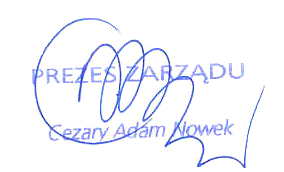 